International Journal of Culture and Education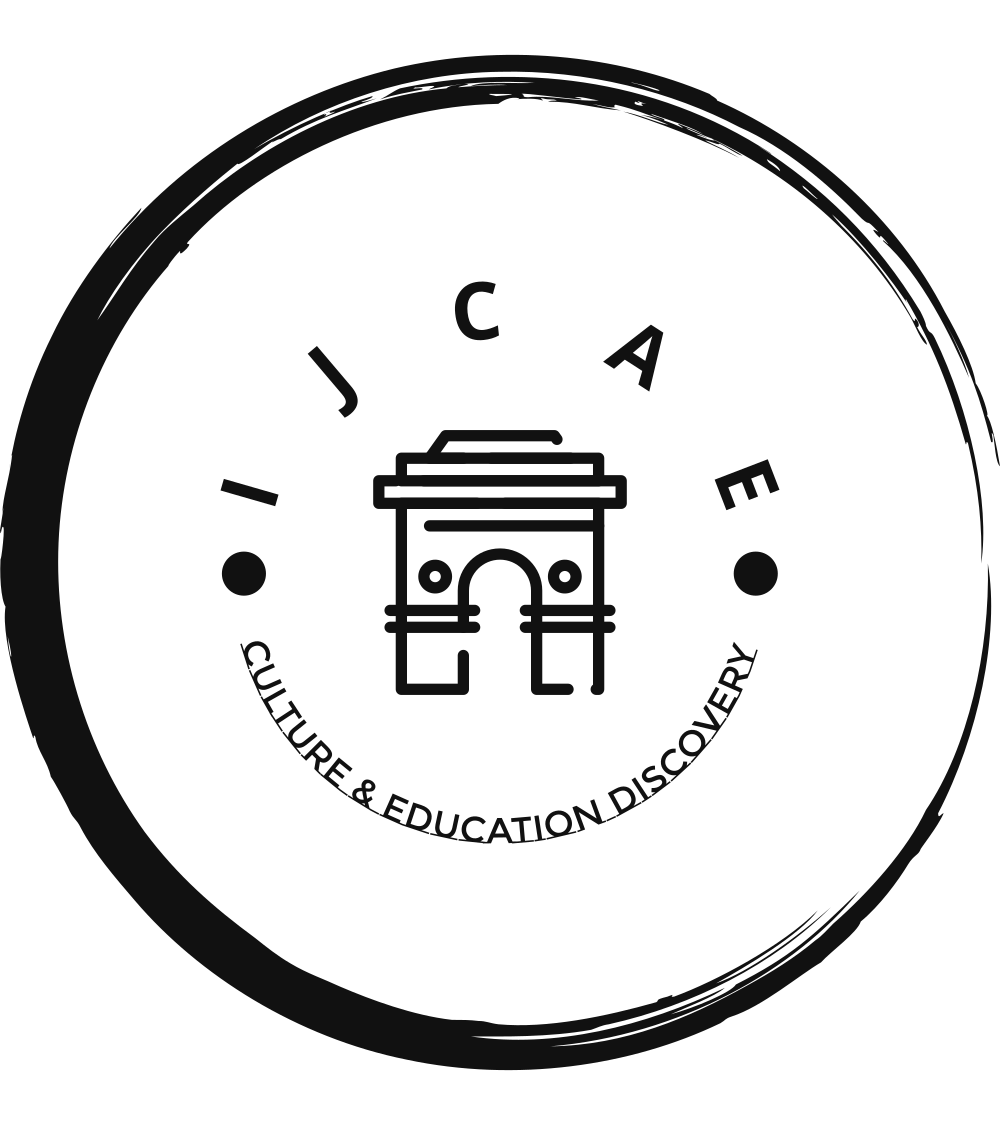 MANUSCRIPT / RESEARCH PAPER BLIND PEER-REVIEW FORMFOR INTERNAL PURPOSES ONLY – FOR PEER-REVIEWERSImportant Note: This peer-review form consists of two parts, evaluation table part and written part. Peer-reviewers are required to fill both parts. To protect privacy and anonymity, this is a blind-review form and is to be used for internal purposes only. Authors of Manuscripts shall receive the final verdict regarding their manuscripts only as stated in Peer-Review Final Verdict Section. PART A: EVALUATION TABLE(Please thick appropriate choice by “X”)Notes/Instructions: If Criterion number one “General Assessment (Preliminary Round)” is marked as FAIL, the Manuscript is automatically rejected for publication in the submitted form no matter of other criteria results. In case of THREE FAIL MARKS, the Manuscript is also automatically rejected for publication in the submitted form. PART B: WRITTEN EVALUATION(Mandatory, at least 500 characters)PEER-REVIEW FINAL VERDICT(Please thick appropriate choice by “X”)List of Necessary Changes (Only if “Accept Manuscript for publication after necessary changes” is chosen)NOTES FOR MANAGEMENT BOARD(Optional)PEER-REVIEWER INFORMATION (Mandatory, is to be confidential for internal purposes only and not shared with Manuscripts Authors)Name of Peer-Reviewer:		Name of the Reviewer E-mail:				E-mail of the ReviewerDate:					Date in DD/MM/YYYY formatSignature:				Signature HereManuscript TitleTitle of Manuscript HereDate of EvaluationDate of Evaluation CriteriaPassFailGeneral Assessment (Preliminary Round): Anti-Plagiarism Compliance (Plagiarism Check, max. 10 %)Eligibility to publish (Fit the Journal Scope and Aim)Article types Check (Fit the Accepted Research Papers Types)Note: if this Section is marked as “FAILD”, the manuscript is automatically rejected from publication in the submitted form.TopicE.g.: Topic is up-to-date and reflects new trends, the topic is written in an appropriate form, concerns Culture and/or Education TopicFormal StandardE.g.: Manuscript is written according to the guidelines, the layout is appropriate, appropriate Logical structure, appropriate use of Figures, Tables and other objects, Grammar Check Theoretical part E.g.: Appropriate academic citing and sources, theoretical part concerns the topic and is carried out in a deep wayMethodologyE.g.: Objectives are defined in a logical way, appropriate and logical description of methodologyResearch, Findings, Conclusion and Overall StructureE.g.: Analysis is logically structured, contains discussion and recommendations which are put into context, findings are appropriate and beneficialAccept Manuscript for publication in IJCAEReject Manuscript Accept Manuscript for publication after necessary changes (list necessary changes below)I contest using data and information written in this evaluation form for internal purposes of IJCAE. I am aware that Authors of Manuscripts will receive results only and my personal information (as of Peer-Reviewer Information Section) are confidential and will not be shared with Authors of submitted Manuscripts.